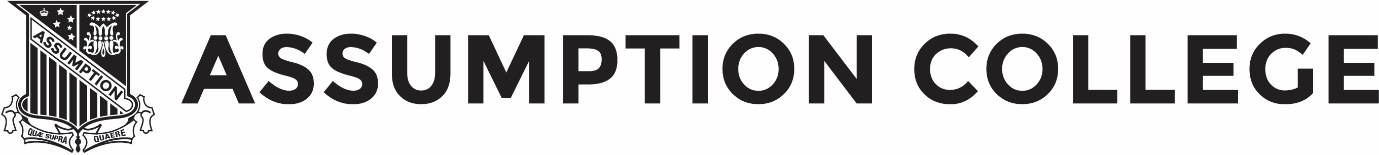 BUS SERVICE FEE TABLE 2023ASSUMPTION COLLEGE AND ST PATRICK’S PRIMARY SCHOOL KILMOREDestination/DepartureAnnual Fee(per FAMILY)Payment due in full by 13th September 2022 if not paying via direct debitDeposit taken11th November 2022 if paying by direct debit.Direct DebitAmount x 5March - JulyBeveridge1462487195Broadford946316126Bylands67424486Clonbinane1147382153Craigieburn2111701282Darraweit1357452181Eden Park2079694277Greenvale2111701282Heathcote Junction1147382153Hidden Valley946316126Kalkallo1656556220Kilmore Inner50316867Kilmore Outer946316126Kinglake2111701282Lancefield1357452181Monegeeta1979659264Mernda2111701282Mt Ridley1943643260Riddells Creek2111701282Romsey1656556220Seymour2111701282Tallarook1656556220Upper Plenty1147382153Wallan946316126Wandong946316126Whittlesea2079694277